Year 4 Maths	Tuesday 22-9-20LO: I can represent numbers to 1000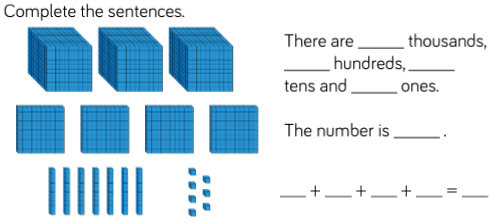 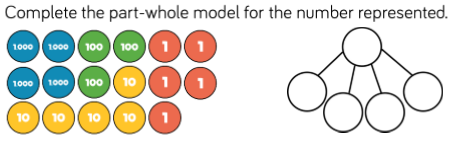 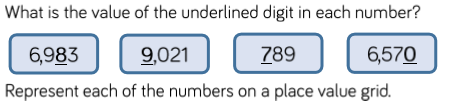 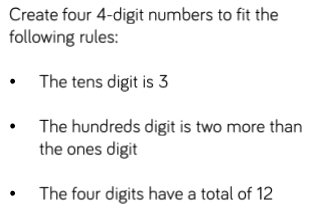 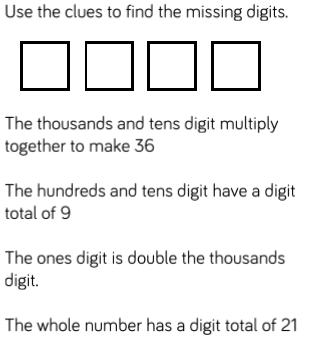 